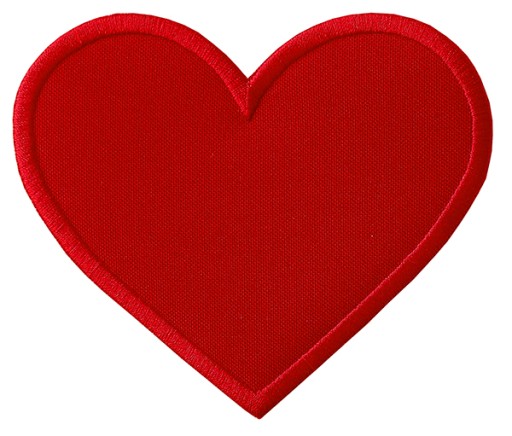          „DOBRO. IM WIĘCEJ GO DAJESZ TYM WIĘCEJ DOSTAJESZ.”SERDECZNIE DZIĘKUJĘ PANI SYLWII WIĄCEK, KAROLINIE KRYSIAK, ANI RÓŻAK, MONICE GARBACZ,  OLI STĘPIEŃ ZA OKAZANE SERCE I BEZINTERESOWNĄ POMOC. 